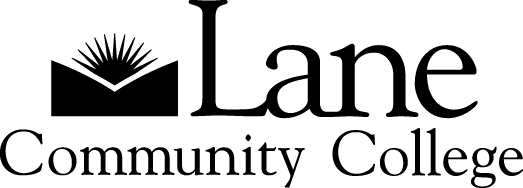 Incomplete forms will be returned | Curriculum changes must have dean approval | Submit completed forms using the online submission at https://www.lanecc.edu/currsched/submit-curriculum-proposals Division/Department requesting change:  Business/CITCourse developer name and contact information:  Chris Culver – culverc@lanecc.eduDivision Dean: Chris RehnAcademic year (e.g., 2018-19) change will take effectCOURSE CHANGE INFORMATION (copy/paste table to include multiple courses)College Approval (before signing, please see Curriculum Committee recommendations for this course in the committee’s meeting minutes)_________________________________	________Executive Dean for Academic Affairs		Date_________________________________	________Vice President for Academic & Student Affairs	DateCurrent Course Number e.g., HS 151Current Short Course Title for Banner (30 character limit) (e.g., Treating the Problem Gambler)Current Full Course Title for print catalog (e.g., Issues in Assessing and Treating the Problem Gambler)CIS 245Project ManagementProject ManagementProposed Course Number Proposed Short Course Title for Banner (30 character limit)Proposed Full Course Title for print catalog BT 270Project ManagementProject ManagementCURRENT COURSE DESCRIPTION (to aid review of title changes): This course covers essential skills needed to manage small-scale projects.  The course features the phases of the project life cycle including definition, planning, implementation, monitoring, and termination.  The emphasis is on the tools, practical methods and strategies that technology professionals use to manage successful projects and teams.  Rationale for changeThis BCIT jointly developed course is being reassigned to the Business Department.  The Business Department is going to cover the same outcomes but approach the subject from an all project inclusive manner.  Additionally, the Business Department is creating a focus area within the Business Management degree that will focus on Project Management.  These cumulative changes should help encourage course enrollment.  Rationale for changeThis BCIT jointly developed course is being reassigned to the Business Department.  The Business Department is going to cover the same outcomes but approach the subject from an all project inclusive manner.  Additionally, the Business Department is creating a focus area within the Business Management degree that will focus on Project Management.  These cumulative changes should help encourage course enrollment.  